Cryptosporidiosis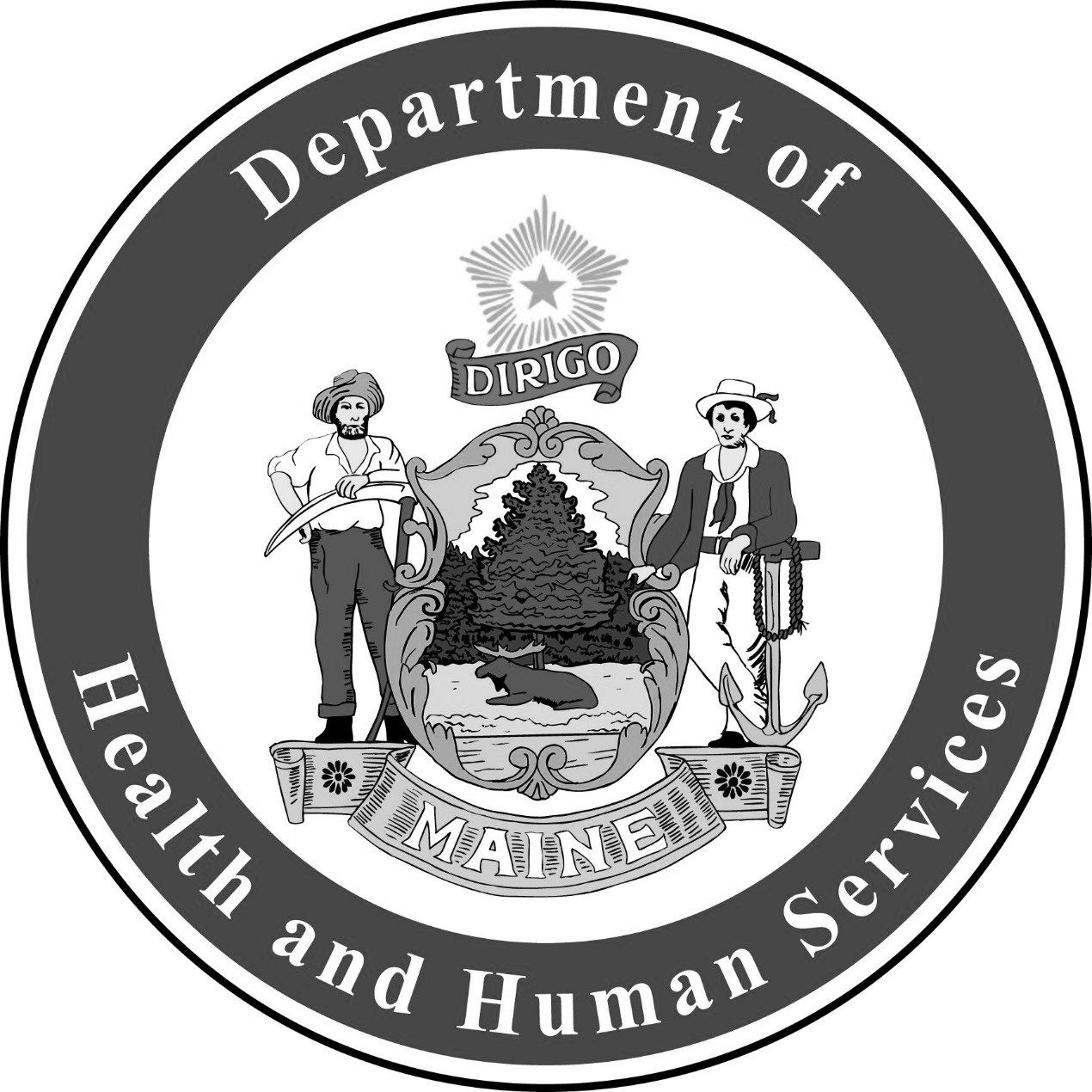 Fact SheetCryptosporidiosis (Crypto) is caused by a parasite called Cryptosporidium. The parasite has a hard outer shell, so it can live outside the body for a long time and is very hard to kill.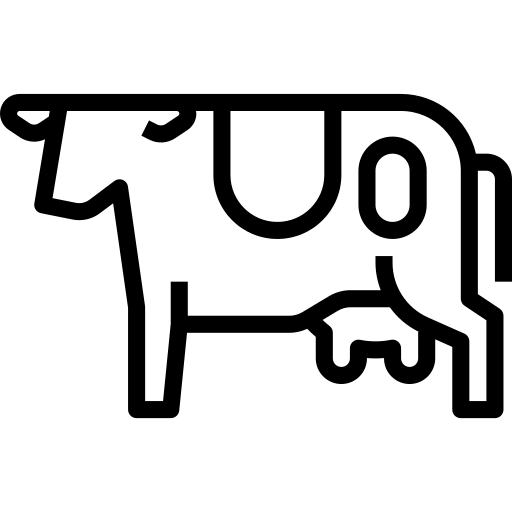 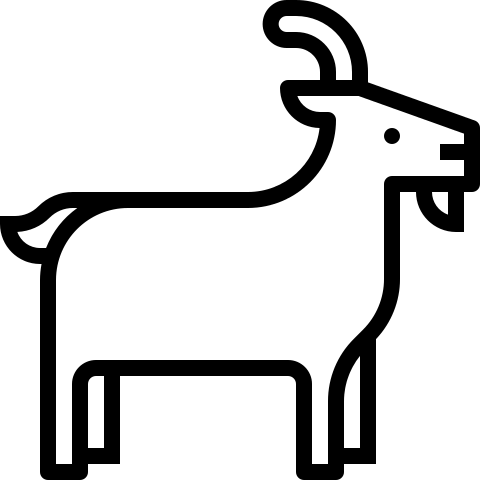 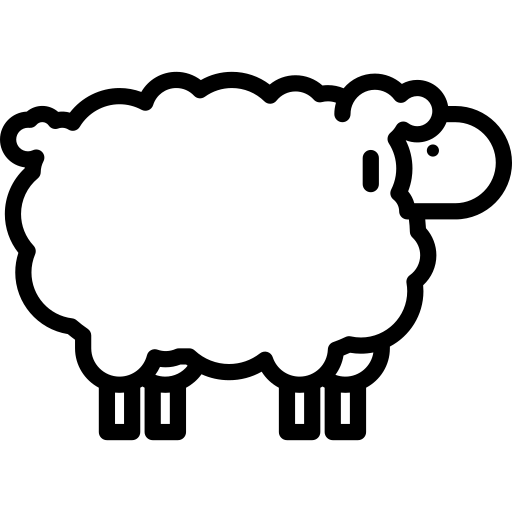 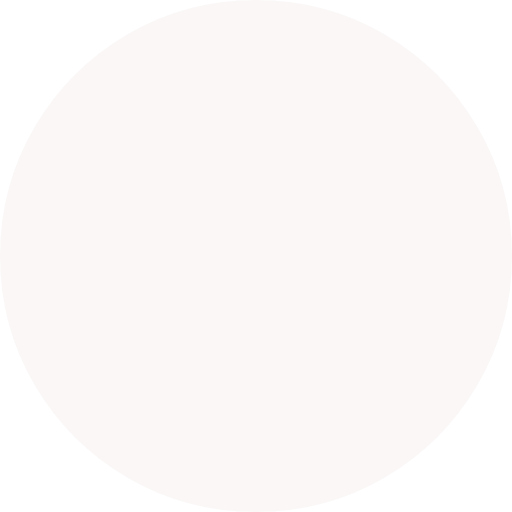 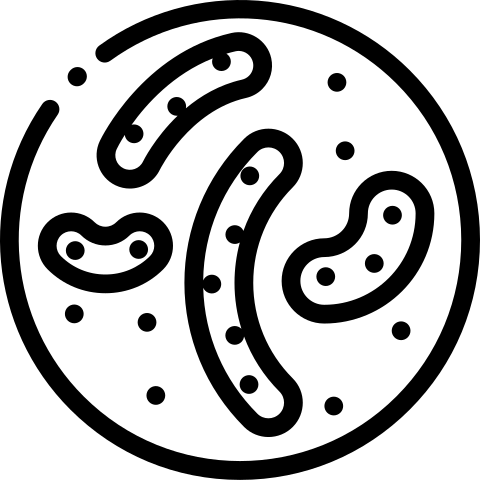 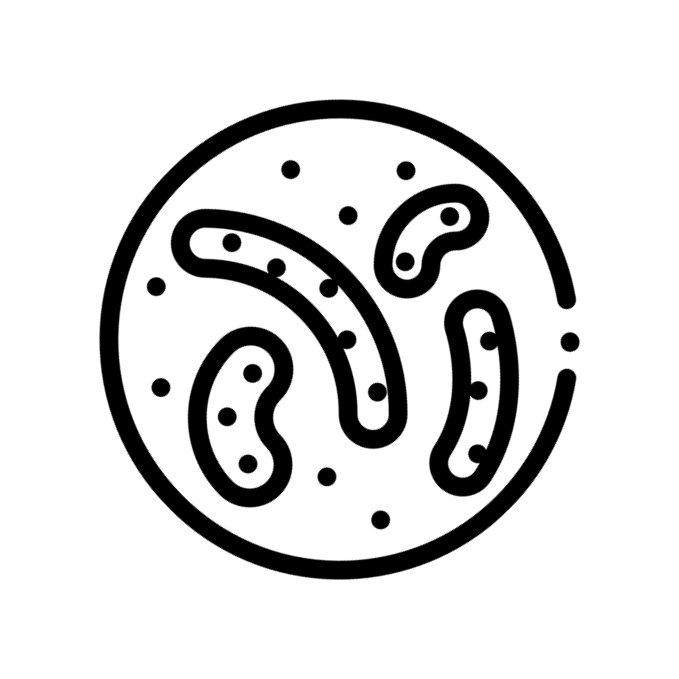 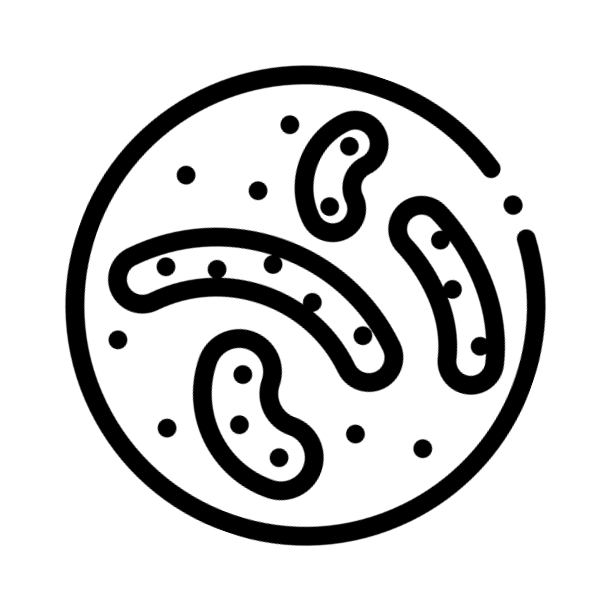 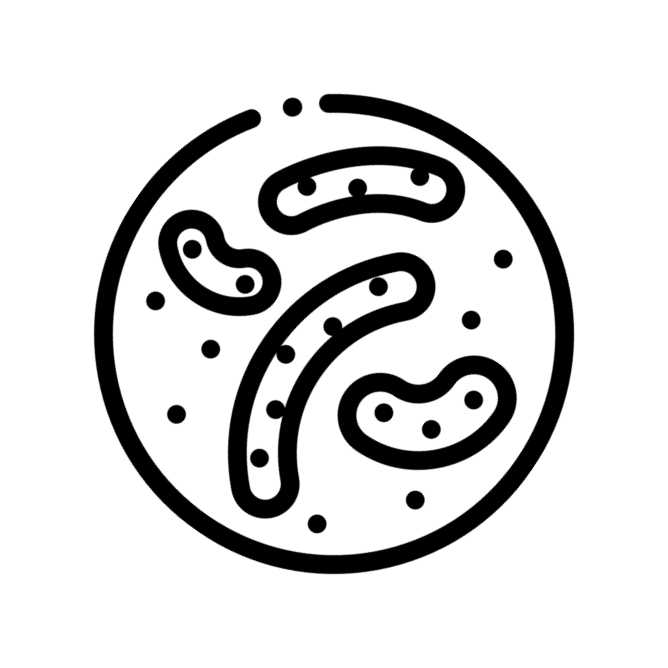 The parasite lives in the intestines of people and animals. An infected animal passes the parasite in their stool. People get the disease when they swallow the parasite.Common Signs and Symptoms 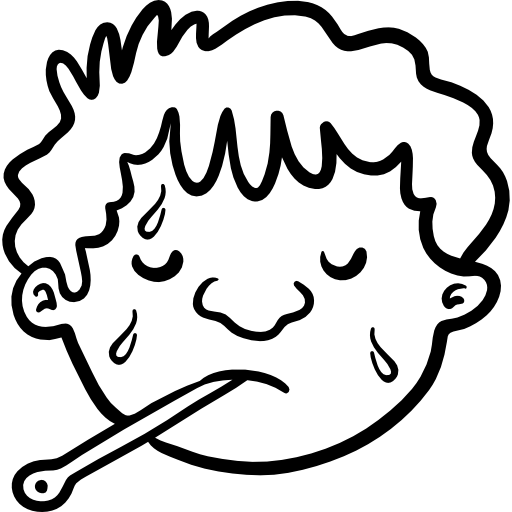 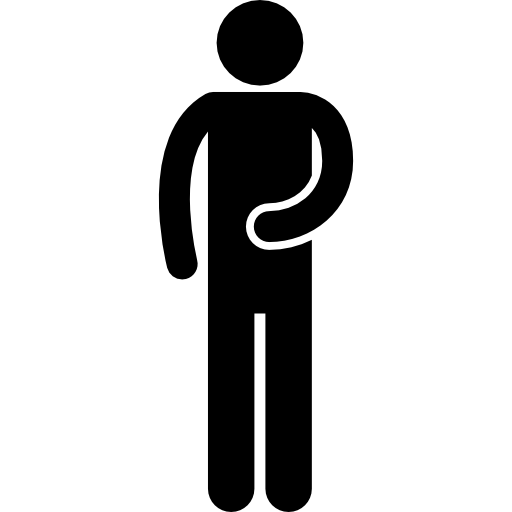 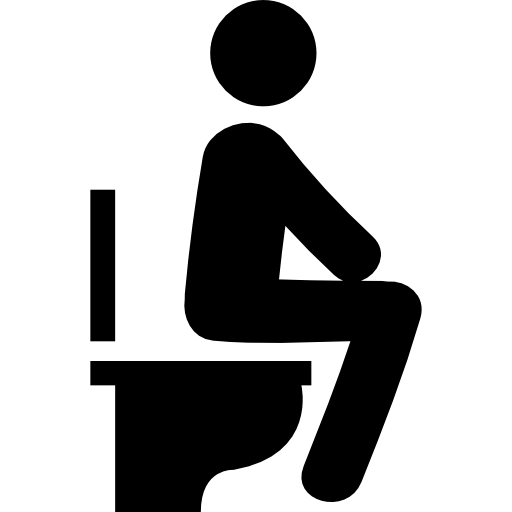 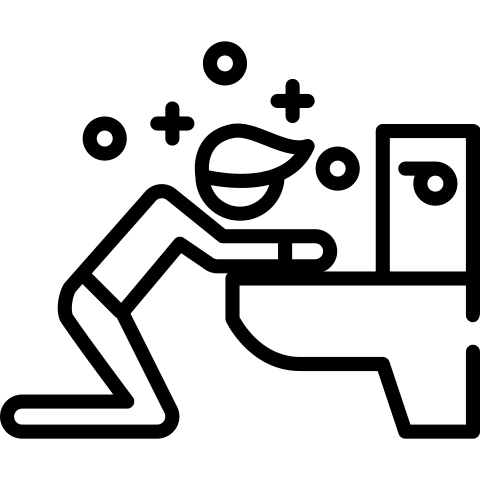 Diarrhea Nausea and Vomiting Stomach Pain Fever The most common symptom is watery diarrhea. Dehydration and weight loss are also common symptoms. Signs and symptoms usually start two to ten days after swallowing theparasite. Symptoms last one to two weeks, but can range from a few days to four or more weeks. Symptoms may get better and then get bad again before they finally go away. Some infected people do not have any symptoms.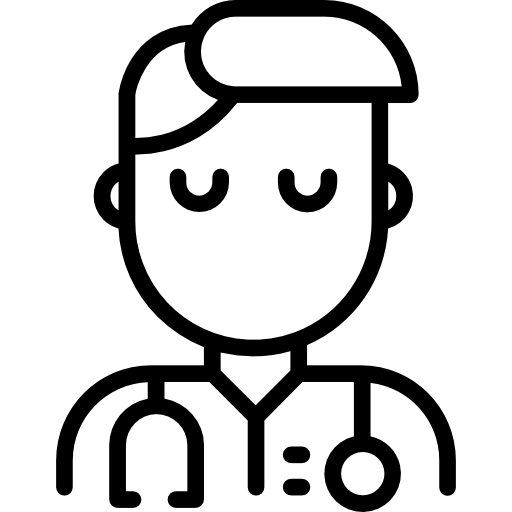 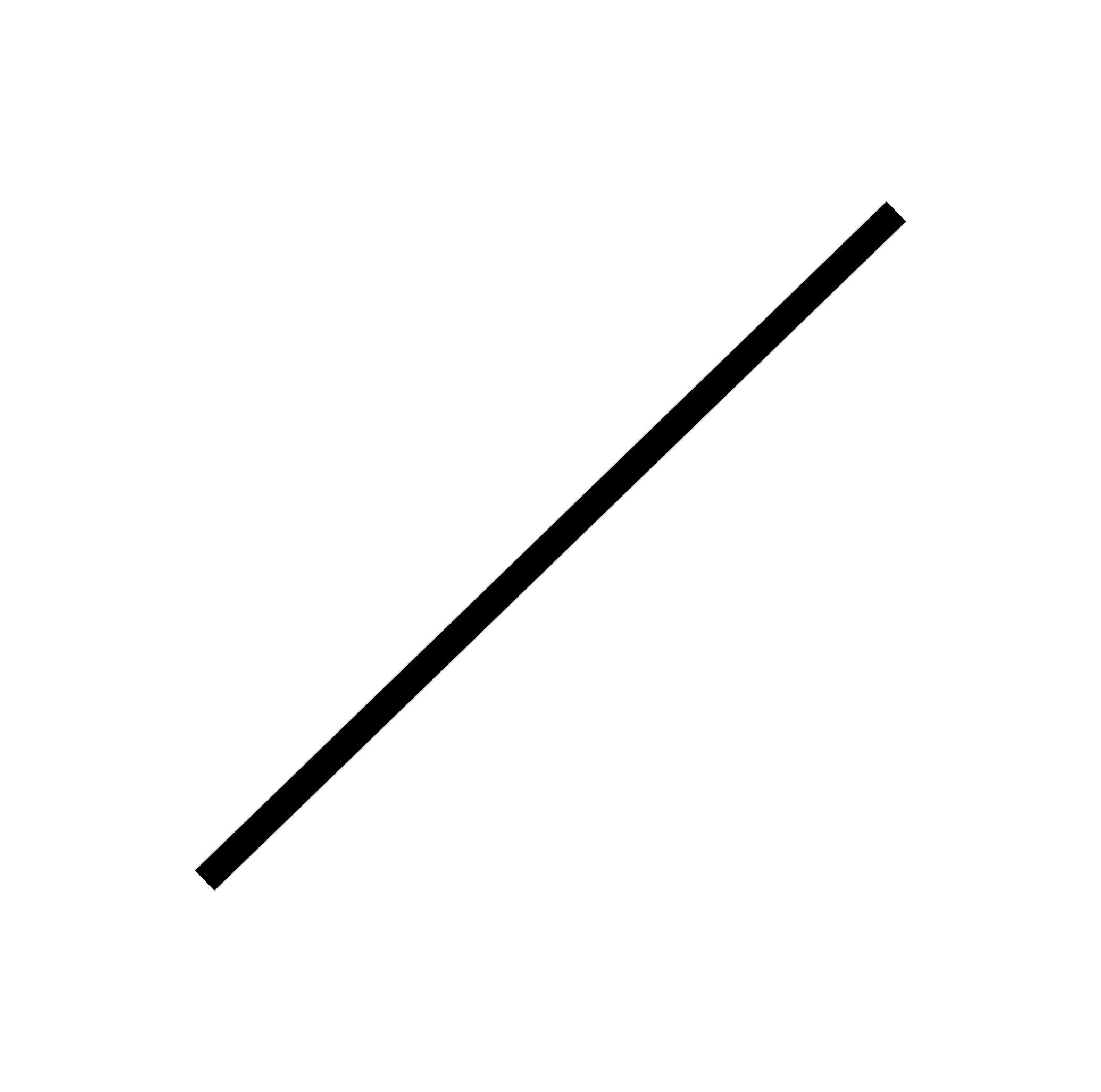 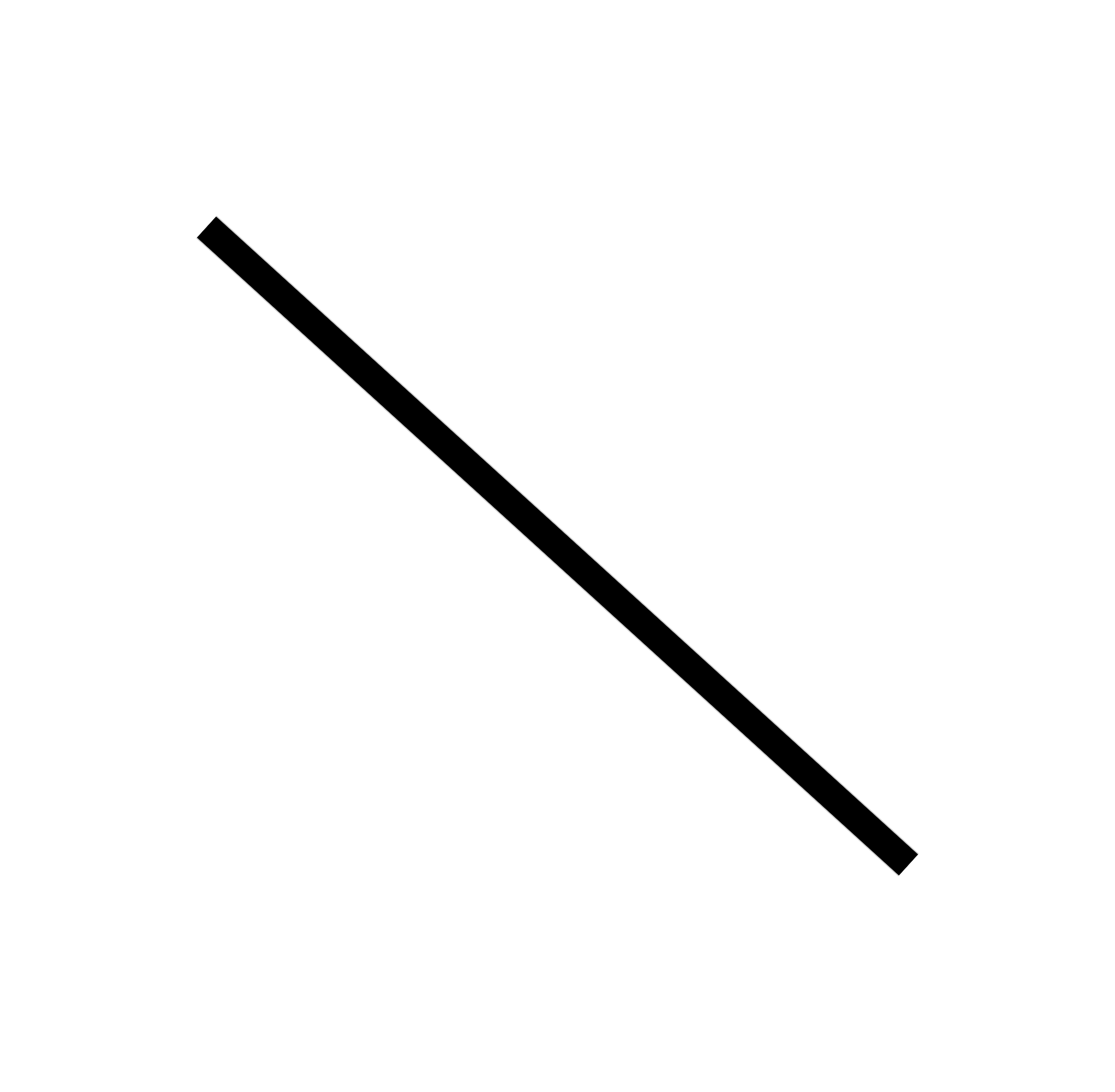 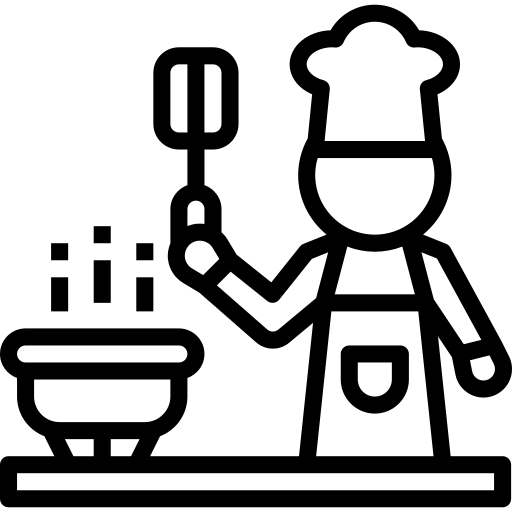 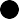 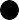 Spread of Cryptosporidiosis Crypto can spread by: 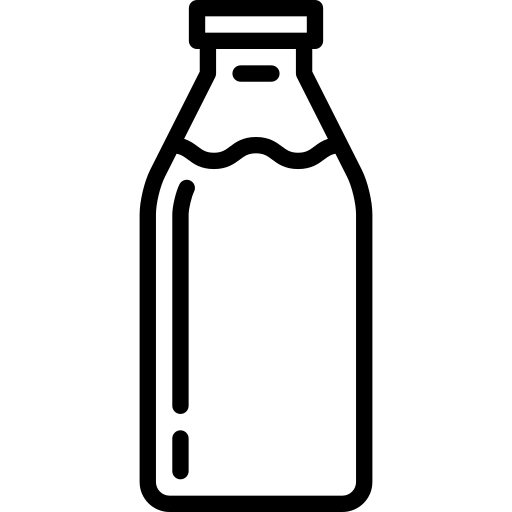 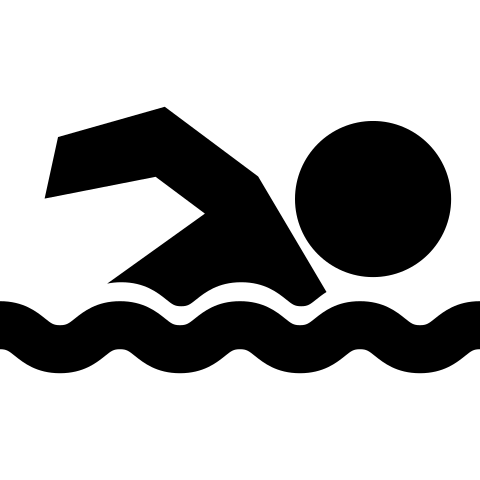 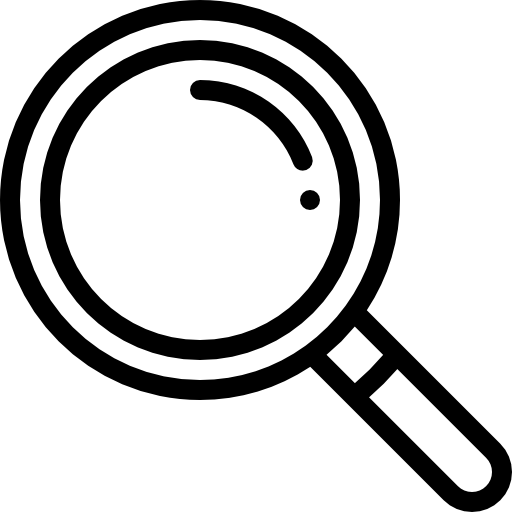 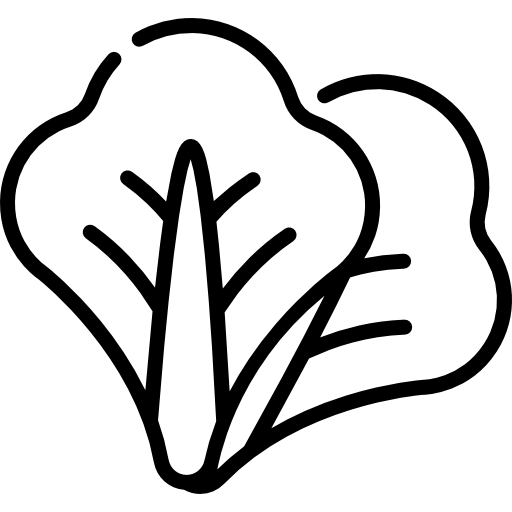 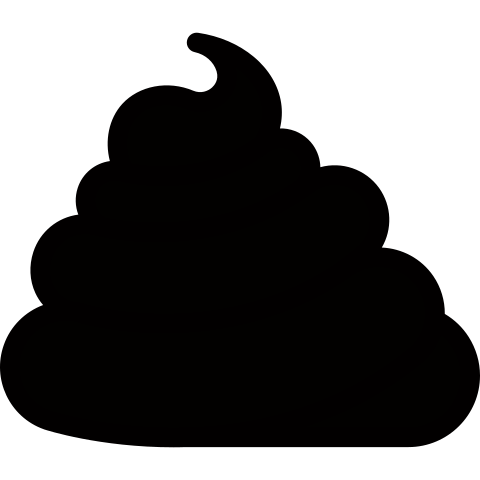 Eating Contaminated Food Swallowing Contaminated Water or Beverages Swallowing Contaminated Recreational Water Contact With Contaminated Stool Crypto can be found in soil, food, water, or on contaminated surfaces. Crypto also spreads by touching your mouth with contaminated hands. Do not swim if you have diarrhea. Children in diapers should not be in the water if they have diarrhea. Prevent Cryptosporidiosis 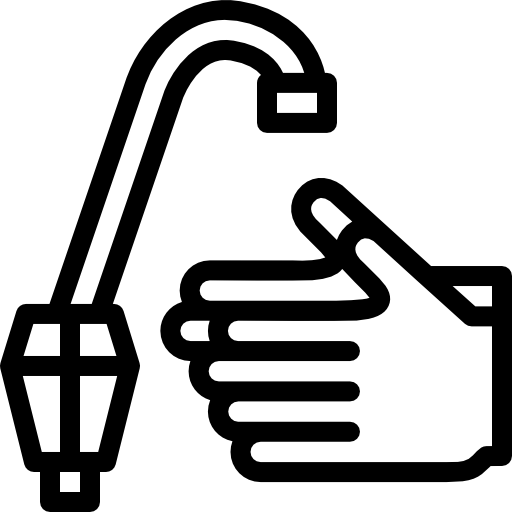 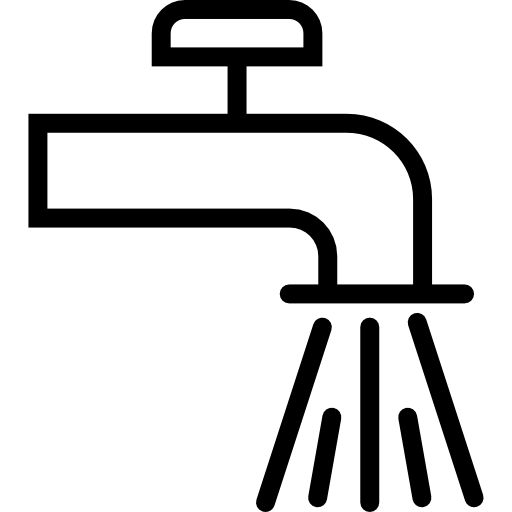 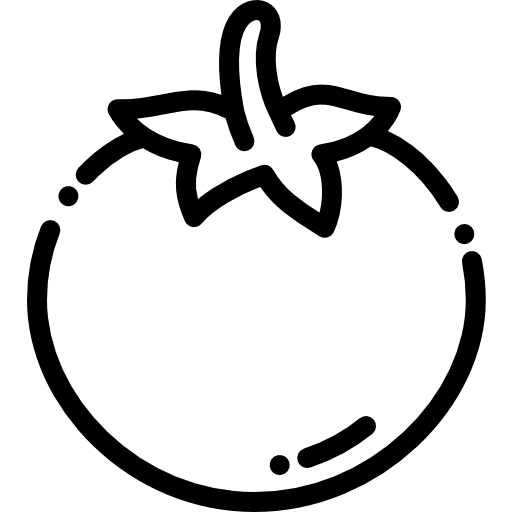 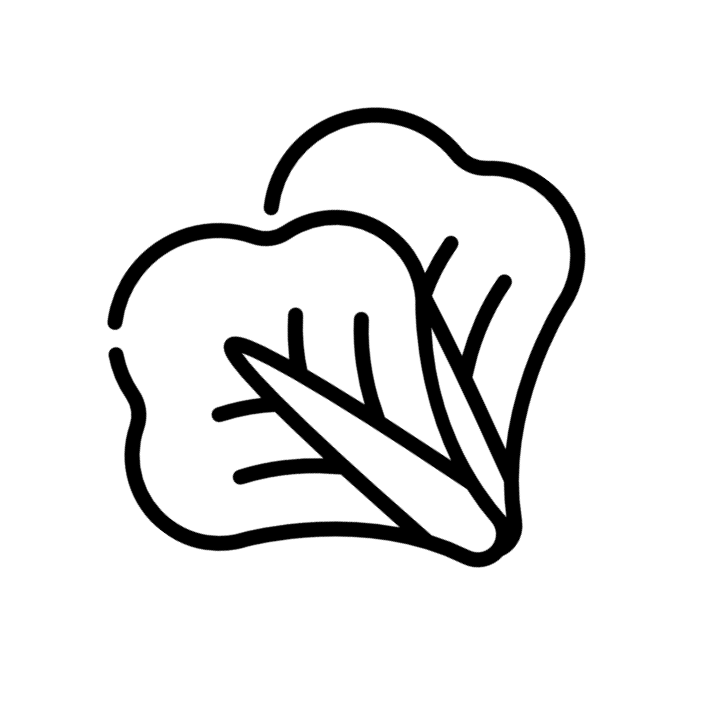 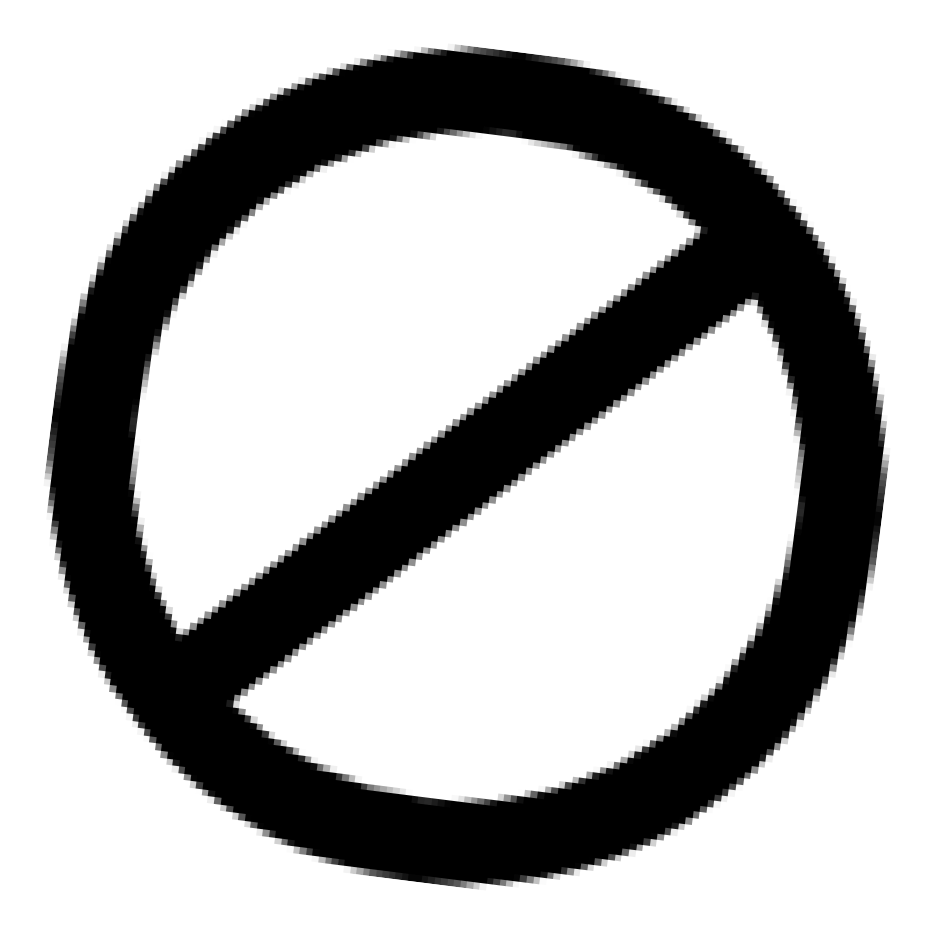 Wash your hands with soap and water Do not drink raw milk or unpasteurized juices Wash all fruits and vegetables before eating Always wash your hands with soap and water: Before eating, preparing food, and after preparing food After using the toilet or changing diapers 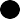 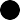 After touching animals, animal living spaces, and animal waste  After gardening For More Information, Visit: www.maine.gov/dhhs/crypto 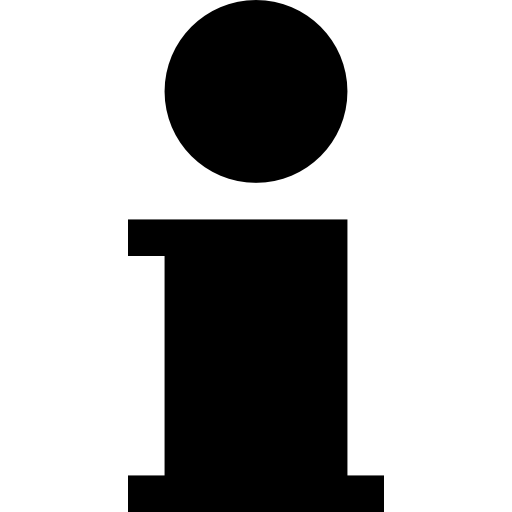 www.cdc.gov/crypto You can also call Maine CDC at 1-800-821-5821. Updated February 2019	Icons from www.flaticon.com 